Пружинная конусная дробилкаLink: Галерея       Получить цены и поддержки Конусная дробилка широко используется для дробления различных руд и пород со средной и высокой твёрдостью. Конусная дробилка имеет многие преимущества, например: надёжная конструкция, высокая производительность, удобная эксплуатация, экономичность и другие. Выбор дробильной камеры типы зависит от желанной размер готових продукцией.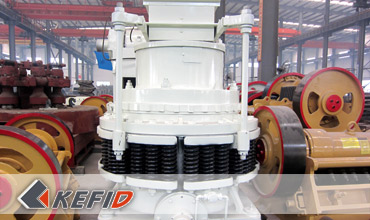 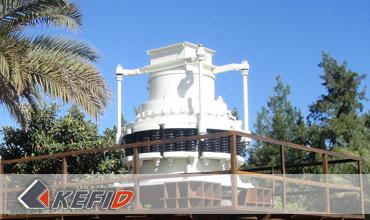 ПримененияПружинная конусная дробилка имеет характерные особенности: большая сила дробления, высокая эффективность и производительность, низкие эксплуатационные разходы, легкое регулирование. Конусная дробилка широко используется в отраслях металлургической, строительной, дорожно-строительной, химической и силикатной. Специально для дробления твёрдых и среднетвердых руд и пород,.такие, как железная руда, медная руда, известняк, кварц, гранит, базальт, диабаз и т.д.Технические параметрыПримечание: Любые изменения технических данных o Пружинная конусная дробилка не должно быть сообщено дополнительно.Наша группа продажКонтактыМодельМодельМакс. зернистость питателя(mm)Размер выхода(mm)Производительность(t/h)Мощность(kW)Масса(t)Габарит(mm)PYB90011515-5050-905510.23050×1640×2350PYZ900605-2020-655510.23050×1640×2350PYD900403-1315-505510.33050×1640×2350PYB120014520-50110-20011024.74152×2300×2980PYZ12001008-2650-150110254152×2300×2980PYD1200503-1518-10511025.64152×2300×2980PYB175021525-60280-48016050.34870×3800×4192PYZ175018510-30115-32016050.34870×3800×4192PYD1750855-1575-23016050.44870×3800×4192PYB220030030-60590-1000260-280807705×3430×4852PYZ220023010-30200-580260-280807705×3430×4852PYD22001005-15120-340260-28081.47705×3430×4852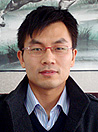 Kevin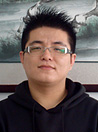 Johnny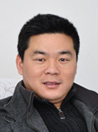 PeterShanghaiTel: +86-21-50458961Fax: +86-21-50458962E-mail: sales@kefidinc.comTel: + 86-371-67999255Fax: +86-371-67998980E-mail: david@kefidinc.comПродукцияГалереяМобильная дробилкана гусеничном ходуМобильная щековая дробилкаМобильная роторная дробилкаМобильная конусная дробилкаVSI мобильная дробилкаСтационарная дробилкащековая дробилкароторная дробилкаконусная дробилкаударная дробилкапроизводственная линияЛиния для производство щебняЛиния для производство пескамельницаVM вертикальная мельницаMTW трапецеидальная мельницаHGM мельница микропорошкаЕвропейская молотковая дробилкатрапецеидальная мельницаМельница высокого давленияшаровая мельницаМельница RaymondГрохот & Пескомойкавибрационный грохотСпиральная пескомойкаколесная пескомойкаПитатель & конвейерВибрационный питательленточный конвейерCrushingMobile Crushing PlantStationary Crushing PlantJaw CrusherImpact CrusherCone CrusherVSI CrusherAggregate Production LineGrinding MillVertical Grinding MillMTW Series Trapezoid MillMicro Powder MillTrapezium MillHigh Pressure MillRaymond MillBall MillEuropean Hammer MillScreening & WashingVibrating ScreenSand Washing MachineFeeding & ConveyingVibrating FeederBelt ConveyorDelivery of ProductsTechnologyWorkshopClients Visit and ExhibitonCorporate Culture